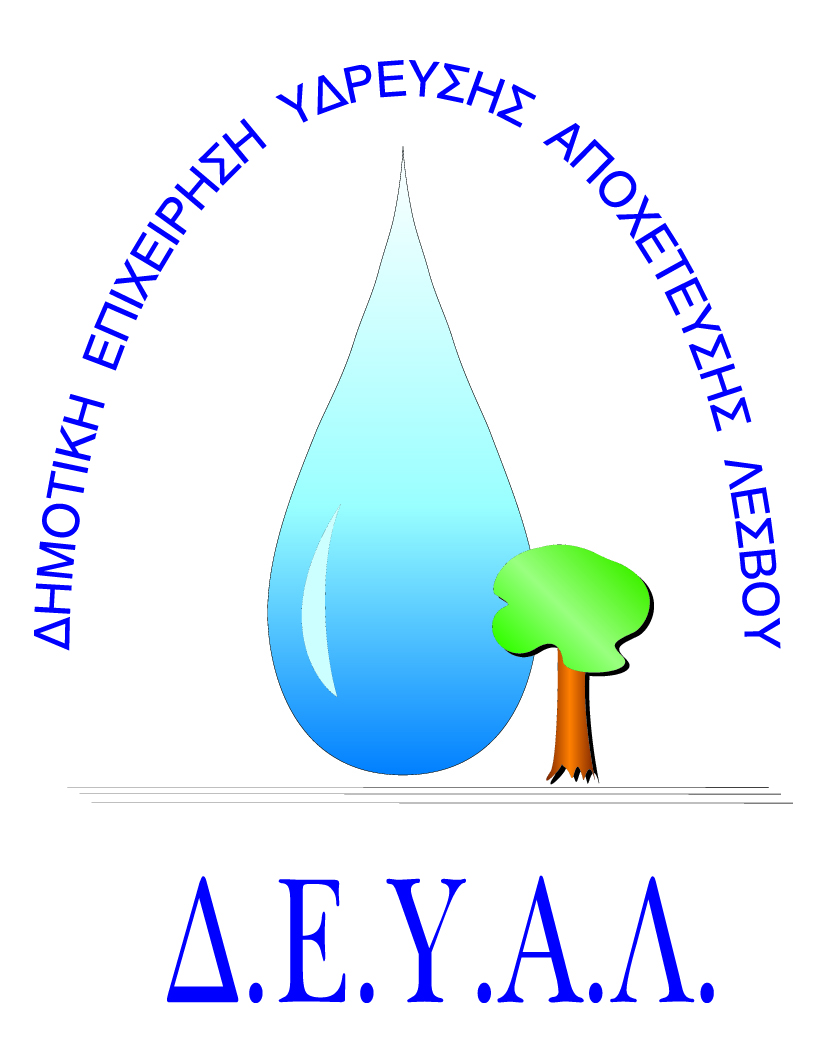 ΔΙΑΔΗΜΟΤΙΚΗ ΕΠΙΧΕΙΡΗΣΗ                                                            Ημερομηνία: 19/09/2022ΥΔΡΕΥΣΗΣ ΑΠΟΧΕΤΕΥΣΗΣ                                             ΛΕΣΒΟΥ                                                                                                          Προς                                                                                                          Δ.Ε.Υ.Α. ΛέσβουΕΝΤΥΠΟ 1 - ΟΙΚΟΝΟΜΙΚΗ ΠΡΟΣΦΟΡΑ	Προς Υπογραφή Προσφέροντος ή Εκπροσώπου του……………………………………………………… Όνομα υπογράφοντος……………………………………………….Αρ. Δελτίου Ταυτότητας/ΔιαβατηρίουΥπογράφοντος………………………………………………..Ιδιότητα υπογράφοντος…………………………………………… ΘΕΜΑ:  Προμήθεια μονοφασικών αντλιών με φλοτέρ για την αποκατάσταση της εύρυθμης λειτουργίας των Δεξαμενών καθίζησης των Ε.Ε.Λ. της ΔΕΥΑ Λέσβου.Αρ. πρωτ.:   11511 /19-09-2022Α/ΑΠΟΣΟΤΗΤΑΠΕΡΙΓΡΑΦΗΤΙΜΗ ΜΟΝ. ΚΟΣΤΟΣ110ΑΝΤΛΙΑ ΜΟΝΟΦΑΣΙΚΗ ΜΕ ΕΝΣΩΜΑΤΩΜΕΝΟ ΦΛΟΤΕΡ.ΕΞΟΔΟΣ ΑΝΤΛΙΑΣ: ΣΠΕΙΡΩΜΑ 1 ¼’’ΜΕΓΙΣΤΗ ΔΙΑΜΕΤΡΟΣ ΣΤΕΡΕΟΥ: 25mmΙΣΧΥΣ: 0,75kwQmax: ≥14m3/h.    Hmax: ≥9m.ΜΕΓΙΣΤΟ ΒΑΘΟΣ ΚΑΤΑΔΥΣΗΣ: ≥7mΚΑΘΑΡΗ ΑΞΙΑΚΑΘΑΡΗ ΑΞΙΑΚΑΘΑΡΗ ΑΞΙΑΚΑΘΑΡΗ ΑΞΙΑΦΠΑ 17%ΦΠΑ 17%ΦΠΑ 17%ΦΠΑ 17%ΣΥΝΟΛΟΣΥΝΟΛΟΣΥΝΟΛΟΣΥΝΟΛΟ